                                 FICHA TÉCNICA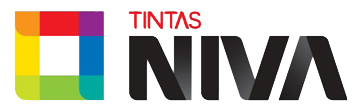 HIDROREPELENTE			Ref.1055TIPOTrata-se de um produto formulado com base em emulsões acrílicas com elevado poder de penetração nas superfícies.UTILIZAÇÃOEspecialmente concebido para aplicar em diversos materiais de construção, tais como, tijolo, revestimento de cimento, pedras naturais, fibrocimento ou tijoleira não vidrada.PROPRIEDADES- Facilidade de aplicação- Hidrofugo- Não forma filme- Ausência de cheiro- Deixa respirar o suporte- Elevada resistência à alcalinidade- Retarda o aparecimento de algas e musgos- Repelente à águaCARACTERÍSTICAS DO PRODUTOPREPARAÇÃO DA SUPERFÍCIEVerificar se as superfícies se encontram bem secas e isentas de poeiras e gorduras.Pintura: Deve escovar-se previamente a superfície a pintar (rebocos ou estuques) e lavar. Deixar secar e prosseguir o esquema de pintura.PROCESSOS DE APLICAÇÃO E SISTEMAS DE PINTURASSistema de pintura: trincha ou rolo.Demãos aconselhadas: duas demãos.Diluição: com água.	- 1ª demão: 20%	- 2ª demão: máximo 10%Intervalo entre demãos: 3 a 4 horas (em ambiente seco)LAVAGEM DO EQUIPAMENTOCom água.TIPO DE EMBALAGEMEmbalagens de 1Lt, 5Lts e 15Lts. HIGIENE E SEGURANÇAEm caso de projecção para os olhos, deve lavar-se muito bem com água em abundância. No caso de necessidade deve consultar um médico.Para mais informações, sobre saúde e ambiente, consultar ficha de dados de segurança do produto. NOTA IMPORTANTEÉ da responsabilidade do utilizador tomar providências para cumprimento das leis actuais e regulamentações locais, no que se refere à protecção do ambiente, assim como é da sua responsabilidade o processo de aplicação e uso diferente do indicado nesta ficha técnica.Recomenda-se um ensaio prévio da aplicação do produto.O rendimento é variável conforme o estado do substrato e índice de absorção dos mesmos.Os intervalos entre demãos podem variar, conforme a temperatura ambiente e/ou estado das condições atmosféricas. Os dados fornecidos podem não ser exactos, servindo meramente como ordem orientativa.Em caso de dúvida, consulte o nosso serviço de apoio técnico.Actualizada em 27-01-14CORIncolorDENSIDADE 1,0 +- 0,02 (g/m2)SECAGEM (20º)Ao tacto: 40 minutos | Em profundidade: 3h – 4hRENDIMENTO14 a 16 m2VISCOSIDADE  62+- 5 KU (a 23ºc)COV’S1,8g/LtsMASSA VOLUMICA0,98 a 1,092g/l m2